Задания для 3 класса ХО :Тема  « Затакт»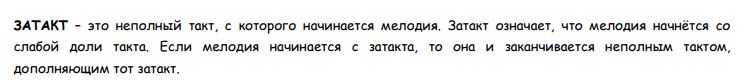  Посмотрите видео с родителями https://www.youtube.com/watch?v=xgivkzTonuY 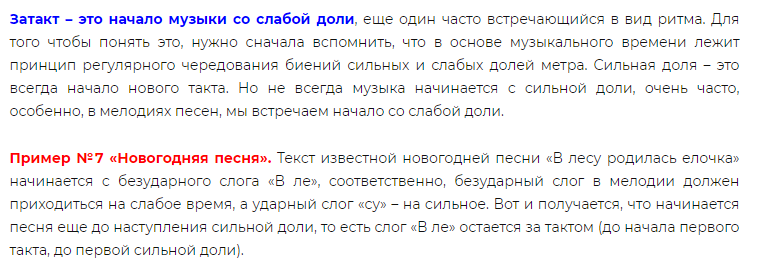 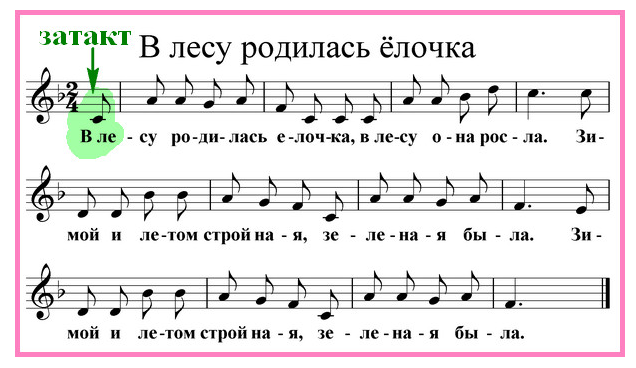 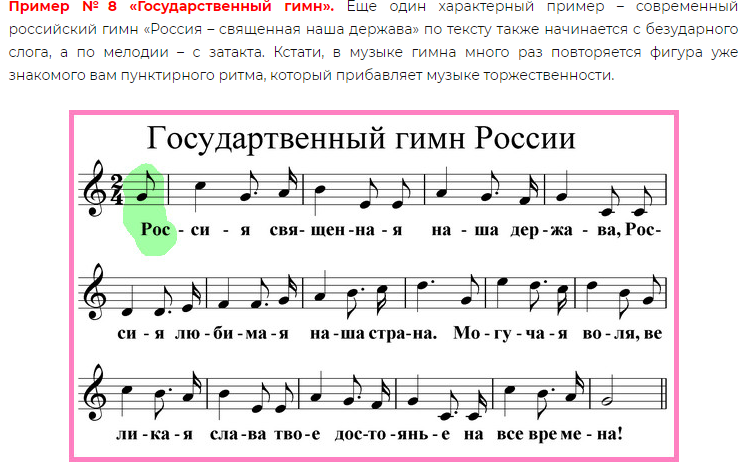 Изучить тему «Инструменты русского народного оркестра» по пособию.Выписать русские народные инструменты в тетрадь. 